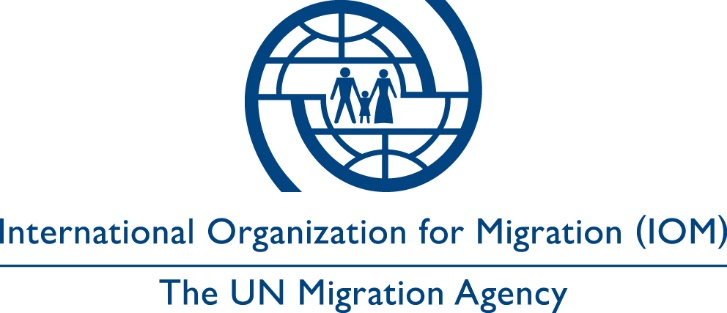 Könüllü Qayıdış haqqında BəyannaməBMqT-nin HEYƏT ÜZVÜ/TƏRƏFDAŞLARI ÜÇÜN: BMqT-nin könüllü qayıdışa yardım [və reinteqrasiya] proqramı üçün nəzərdə tutulan və iştirak edə bilən hər bir şəxs bu formanı imzalamazdan əvvəl formanın məzmunu ilə tanış olmalı və onu başa düşməlidir. Zəhmət olmasa, müraciət edən şəxsə formanı oxumağa şərait yaradın (və ya müraciətçinin başa düşə biləcəyi dilə tərcümə edilməsini təmin edin) və bəyannaməni imzalamazdan əvvəl ona izah edin.Beynəlxalq Miqrasiya Təşkilatının (bundan sonra BMqT) köməkliyi ilə Mən, mənşə ölkəmə və ya üçüncü bir ölkəyə (daimi yaşayış icazəm olan) hansı ki, ________________________, qayıtmaq istəyimi ifadə edirəm.Mən təsdiq edirəm ki, Mənə göstərilməsi nəzərdə tutulan könüllü qayıdış [və reinteqrasiya] yardım prosesinin şərtləri barəsində məlumat verilib. Mən anlayıram ki, BMqT mənim evə qayıtmağıma yardım edəcək və mənim heç bir tranzit ölkədə qalmağıma icazə verilməyəcək. Mən başa düşürəm ki, qayıtdıqdan sonra aidiyyəti yerli orqanlar tərəfindən müsahibə və sorğu-sual oluna bilərəm. Bunu da dərk edirəm ki, BMqT tranzit və mənşə ölkələrinin hava limanı və miqrasiya orqanları tərəfindən təsis edilmiş qayda və proseduralara müdaxilə etmək iqtidarında deyil.Təsdiq edirəm ki, Mən və mənim qərar verə biləcəyim şəxslər üçün, eləcə də müvafiq vərəsələrim və əmlaka görə hər hansı bir şəraitdə  Mənə və ya hər hansı bir şəxsə təşkilat tərəfindən göstərilən yardım ilə əlaqədar olaraq və ya nəzarətindən kənara çıxmış şərtlərdən irəli gələn birbaşa və ya dolayısı yol ilə yaranan zərərə görə BMqT heç bir məsuliyyət daşımır. Mən, BMqT-yə və ya təşkilat adından səlahiyyət verilmiş  şəxsə mənim və ya lazım olduqda ailə üzvlərimin [uşaqların/ailə üzvlərinin adı] şəxsi məlumatlarımın toplanması, istifadəsi, lazım olduqda açıqlanması eyni zamanda ötürülməsini aşağıdakı məqsədlər üçün icazə verirəm:Mən, şəxsi məlumatlarımın yuxarıda göstərilən məqsədlərə çatmaq üçün göstərilən üçüncü tərəflərlə [üçüncü tərəfin adı, məs. müvafiq təşkilatlar / hökumət təşkilatları, QHT-lər, tədqiqat institutları və s.] bölüşdürülməsinə razılıq verirəm. Mən anlayıram ki, toplanmış şəxsi məlumatlarımı nəzərdən keçirə və lazım olduğu təqdirdə BMqT ilə əlaqə saxlayıb müvafiq düzəlişlər edə bilərəm.Bəyan edirəm ki, geri qayıdış [və reinteqrasiya] prosesi zamanı digər şəxslərə təsir göstərə biləcək səhhətimlə bağlı bütün məlumatları BMqT və onun tərəfdaşları ilə bölüşmüşəm. Mən həmçinin bildirirəm ki, qabaqcadan müəyyən edilmiş məlumatlar uçuş tarixinədək dəyişərsə, Mən dərhal BMqT və ya onun tərəfdaşlarına məlumat verəcəyəm.Mən bəyan edirəm ki verdiyim məlumatlar doğru və düzgündür. Başa düşürəm ki, bu formanı imzalayarkən hər hansı yanlış məlumat verdiyim təqdirdə, BMqT mənə yardım göstərməyəcək.Məlumatların toplanmasından qabaqcadan dəqiqləşdirilmiş və müəyyən edilmişMƏQSƏDLƏR TƏSVİRİRazılıqRazılıqMəlumatların toplanmasından qabaqcadan dəqiqləşdirilmiş və müəyyən edilmişMƏQSƏDLƏR Məlumat toplayanlar/müsahibəçilər tərəfindən doldurulmalıdırBəliXeyrKönüllü qayışda yardım [və reinteqrasiya]Şəxsə mənşə ölkəsində könüllü qayıdışa [və reinteqrasiya] yardım göstərilməsiƏlavə yardımToplanmış məlumatları istifadə edərək BMqT layihələri çərçivəsində əlavə yardımların verilməsiTədqiqat Toplanmış məlumatları tədqiqat məqsədi üçün istifadəDigərZəhmət olmasa dəqiqləşdirinƏrizəçinin (və ya qanuni nümayəndəsinin) imzasıTarix və yerTərcüməçinin imzası [əgər varsa]:Tarix və yerBMqT nümayəndəsi və ya həvalə edilmiş tərəfin imzasıTarix və yer